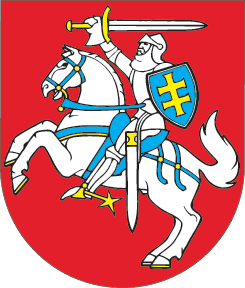 LIETUVOS RESPUBLIKOSŽALOS, ATSIRADUSIOS DĖL VALDŽIOS INSTITUCIJŲ NETEISĖTŲ VEIKSMŲ, ATLYGINIMO IR ATSTOVAVIMO VALSTYBEI ĮSTATYMO 
NR. IX-895 4 STRAIPSNIO PAKEITIMOĮSTATYMAS2014 m. spalio 16 d. Nr. XII-1257
Vilnius1 straipsnis. 4 straipsnio pakeitimas Pakeisti 4 straipsnio 1 dalį ir ją išdėstyti taip:„1. Asmeniui, kuriam žala atsirado dėl neteisėto nuteisimo, neteisėto kardomojo kalinimo (suėmimo), neteisėto sulaikymo, neteisėto procesinių prievartos priemonių pritaikymo, neteisėto administracinės nuobaudos – arešto paskyrimo (Lietuvos Respublikos civilinio kodekso 6.272 straipsnio 1 dalis), taip pat asmeniui, dėl kurio tarptautinė institucija yra priėmusi sprendimą dėl žalos atlyginimo (kompensacijos išmokėjimo), tačiau nėra nustačiusi piniginės kompensacijos dydžio, ne teismo tvarka atlyginama reali turtinė žala, t. y. turto netekimas arba sužalojimas, turėtos išlaidos, negautos pajamos (negautas darbo užmokestis ar kitos darbinės pajamos atskaičius mokesčius ir privalomojo valstybinio socialinio draudimo bei privalomojo sveikatos draudimo įmokas; pašalpos; pensijos), kurias asmuo būtų gavęs, jeigu nebūtų buvę neteisėtų veiksmų, taip pat neturtinė žala, apskaičiuota šio straipsnio nustatyta tvarka. Ne teismo tvarka atlyginamos turtinės žalos dydis negali viršyti 2 900 eurų, o neturtinės žalos dydis negali viršyti 1 500 eurų. Teisingumo ministerija, atlygindama žalą dėl negauto darbo užmokesčio, sumoka privalomojo valstybinio socialinio draudimo įmokas (mokamas darbdavio ir darbuotojo) į Valstybinio socialinio draudimo fondo biudžetą už laikotarpį, per kurį asmuo negavo darbo užmokesčio dėl neteisėtų veiksmų. Privalomojo valstybinio socialinio draudimo įmokos neįskaičiuojamos į asmeniui atlyginamos turtinės žalos sumą.“2 straipsnis. Įstatymo įsigaliojimasŠis įstatymas įsigalioja 2015 m. sausio 1 d.Skelbiu šį Lietuvos Respublikos Seimo priimtą įstatymą.Respublikos Prezidentė	Dalia Grybauskaitė